CURRICULUM VITAEZAFEER AHMAD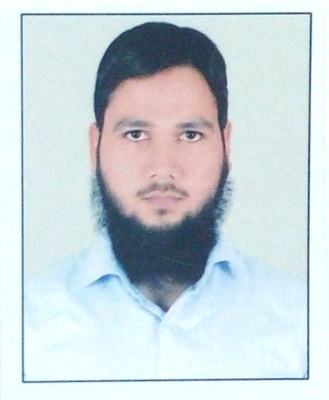 H. NO, 248 4TH FLOOR Gaffar Manzil  Extn   Jamia Nagar OKHLA, NEW DELHI 25EMAIL ID: zafeerhmdkn7@gmail.comCONTACT NO:  +91 9911341848 / +91 9648585757CAREER OBJECTIVE 	    To continuously enhance my knowledge, skills and experience by getting involved in challenging work environment and utilize them for personal and organizational growth to the best of my ability.WORKING EXPERIENCETotal two years’ experience in professional work. Details are as follows:  Working currently with Vaidam Healt India, Gurugram, Haryana 122001 (medical travel assistant company) as a Case Manager in patient relations team since Jan 2019.From May 2017 to March 2018, worked as Arabic / Urdu to English and vice versa translator at Delhi-based Company named Press Monitor, Business news and information service, Pvt Ltd, dealing with translating and summarizing the TV debates and talk shows.Working at the same company as freelance translator from March 2018 onwards.ACADEMIC QULIFICATIONCOMPUTER SKILLSGeneral: Basics of Computer Hardware & Software.Good at using Ms-Office (Ms-Word, Ms-Excel, Ms-Power Point)Typing: Arabic & English, 25 & 28 WPM respectively, JOB SKILLSAbility to work in a team.Committed to work in project deadlines and schedules.Organized and well-structured at work.EXTRA CURICULAM ACTIVITIESGen. Sec. Subject Association, Department of Arabic JMI in 2015-16Awarded Gold Medal by Jamia Millia Islamia as a toper of B.A. (H) Arabic batch 2013-2016. Awarded Gold Medal by University of Delhi as a toper of M.A. Arabic batch 2016-2018. UGC NET (National Eligibility Test) qualified in July 2018.PERSONAL DETAILSFather’s Name	 :	Arshad HusainDate of birth	 :	05.01.1990Nationality      	 :	IndianMarital Status 	 :         SingleLanguages Known   :         Arabic, English, Urdu, and HindiDECLARATIONI, ZAFEER AHMAD, hereby declare that the information and facts given above are true to the best of my knowledge and belief.Date: 								Place:								(Zafeer Ahmad)EXAM / DEGREEBOARD / UNIVERSITYYEAR OF PASSINGPERCENTEAGEM.A. ARABICUNIVERSITY OF DELHI201881.43B.A (H) ARABICJAMIA MILLIA ISLAMIA201675.80CEP (COMMUNI ENGLISH PROG)JAMIA MILLIA ISLAMIA2013A gradeFADHILAT = 12THDARUL ULOOM DEOBAND201175.70ALIM = 12THUP MADRSA EDUCATION BOARD201262.55MUNSHI = 10THUP MADRSA EDUCATION BOARD200963.28